OSNOVNA ŠOLA TONETA OKROGARJA,  ZAGORJE: 1. razred								                       SEZNAM UČBENIKOV IN ŠOLSKIH POTREBŠČIN za šolsko leto 2020/21		         Datum: 27. 5. 2020OPOMBA: Za nakup ostalih likovnih potrebščin se boste dogovorili z razredniki na prvem roditeljskem sestanku.OSNOVNA ŠOLA TONETA OKROGARJA, KISOVEC: 1. razred					 			         SEZNAM UČBENIKOV IN ŠOLSKIH POTREBŠČIN za šolsko leto 2020/21		         Datum: 27. 5. 2020OPOMBA: Za nakup ostalih likovnih potrebščin se boste dogovorili z razredniki na prvem roditeljskem sestanku.OSNOVNA ŠOLA TONETA OKROGARJA, ŠENTLAMBERT: 1. razred			        			 	 SEZNAM UČBENIKOV IN ŠOLSKIH POTREBŠČIN za šolsko leto 2020/21		         Datum: 27. 5. 2020OPOMBA: Za nakup ostalih likovnih potrebščin se boste dogovorili z razredniki na prvem roditeljskem sestanku.OSNOVNA ŠOLA TONETA OKROGARJA,  ZAGORJE:  2. razred					  			SEZNAM UČBENIKOV IN ŠOLSKIH POTREBŠČIN za šolsko leto 2020/21		         Datum: 27. 5. 2020OPOMBA: Za nakup ostalih likovnih potrebščin se boste dogovorili z razredniki na prvem roditeljskem sestanku.OSNOVNA ŠOLA TONETA OKROGARJA, KISOVEC:  2. razred					  			     SEZNAM UČBENIKOV IN ŠOLSKIH POTREBŠČIN za šolsko leto 2020/21		         Datum: 27. 5. 2020OPOMBA: Za nakup ostalih likovnih potrebščin se boste dogovorili z razredniki na prvem roditeljskem sestanku.OSNOVNA ŠOLA TONETA OKROGARJA, ŠENTLAMBERT:  2. razred							               SEZNAM UČBENIKOV IN ŠOLSKIH POTREBŠČIN za šolsko leto 2020/21		         Datum: 27. 5. 2020OPOMBA: Za nakup ostalih likovnih potrebščin se boste dogovorili z razredniki na prvem roditeljskem sestanku.OSNOVNA ŠOLA TONETA OKROGARJA, ZAGORJE: 3. razred	                                          			               SEZNAM UČBENIKOV IN ŠOLSKIH POTREBŠČIN za šolsko leto 2020/21		         Datum: 27. 5. 2020OPOMBA: Za nakup ostalih likovnih potrebščin se boste dogovorili z razredniki na prvem roditeljskem sestanku.OSNOVNA ŠOLA TONETA OKROGARJA, KISOVEC: 3. razred                                                SEZNAM UČBENIKOV IN ŠOLSKIH POTREBŠČIN za šolsko leto 2020/21		         Datum: 27. 5. 2020OPOMBA: Za nakup ostalih likovnih potrebščin se boste dogovorili z razredniki na prvem roditeljskem sestanku.OSNOVNA ŠOLA TONETA OKROGARJA, ŠENTLAMBERT: 3. razred                                                SEZNAM UČBENIKOV IN ŠOLSKIH POTREBŠČIN za šolsko leto 2020/21		         Datum: 27. 5. 2020OPOMBA: Za nakup ostalih likovnih potrebščin se boste dogovorili z razredniki na prvem roditeljskem sestanku.OSNOVNA ŠOLA TONETA OKROGARJA, ZAGORJE:  4. razred 	                                       			                SEZNAM UČBENIKOV IN ŠOLSKIH POTREBŠČIN za šolsko leto 2020/21		         Datum: 27. 5. 2020OPOMBA: Za nakup ostalih likovnih potrebščin se boste dogovorili z razredniki na prvem roditeljskem sestanku.OPOMBA: Za nakup gradiv pri TIT-kot neobvezni izbirni predmet (NIP), se boste dogovorili na prvem roditeljskem sestanku ( 10 € na učenca)OSNOVNA ŠOLA TONETA OKROGARJA, KISOVEC:  4. razred		                           				                     SEZNAM UČBENIKOV IN ŠOLSKIH POTREBŠČIN za šolsko leto 2020/21		         Datum: 27. 5. 2020OPOMBA: Za nakup ostalih likovnih potrebščin se boste dogovorili z razredniki na prvem roditeljskem sestanku.OSNOVNA ŠOLA TONETA OKROGARJA, ŠENTLAMBERT:  4. razred 	                        				              SEZNAM UČBENIKOV IN ŠOLSKIH POTREBŠČIN za šolsko leto 2020/21		         Datum: 27. 5. 2020OPOMBA: Za nakup ostalih likovnih potrebščin se boste dogovorili z razredniki na prvem roditeljskem sestanku.OSNOVNA ŠOLA TONETA OKROGARJA, ZAGORJE: 5. razred                                                           		     SEZNAM UČBENIKOV IN ŠOLSKIH POTREBŠČIN za šolsko leto 2020/21		         Datum: 27. 5. 2020OPOMBA: Za nakup ostalih likovnih potrebščin se boste dogovorili z razredniki na prvem roditeljskem sestanku.OPOMBA: Za nakup gradiv pri TIT-kot neobvezni izbirni predmet (NIP), se boste dogovorili na prvem roditeljskem sestanku ( 10 € na učenca)OSNOVNA ŠOLA TONETA OKROGARJA, KISOVEC: 5. razred                                                         SEZNAM UČBENIKOV IN ŠOLSKIH POTREBŠČIN za šolsko leto 2020/21		         Datum: 27. 5. 2020OPOMBA: Za nakup ostalih likovnih potrebščin se boste dogovorili z razredniki na prvem roditeljskem sestanku.OSNOVNA ŠOLA TONETA OKROGARJA, ZAGORJE: 6. razred 								                        SEZNAM UČBENIKOV IN ŠOLSKIH POTREBŠČIN za šolsko leto 2020/21		         Datum: 27. 5. 2020OPOMBA: Za nakup gradiv pri TIT, kot NIP in GOS se boste dogovorili na prvem roditeljskem sestanku ( 10 € na učenca po položnici)OSNOVNA ŠOLA TONETA OKROGARJA, ZAGORJE: 7. razred                                       	                                                                                         SEZNAM UČBENIKOV IN ŠOLSKIH POTREBŠČIN za šolsko leto 2020/21		         Datum: 27. 5. 2020OPOMBA: Za nakup gradiv pri TIT se boste dogovorili na prvem roditeljskem sestanku (10 € na učenca po položnici)OSNOVNA ŠOLA TONETA OKROGARJA, ZAGORJE: 8. razred					SEZNAM UČBENIKOV IN ŠOLSKIH POTREBŠČIN za šolsko leto 2020/21		         Datum: 27. 5. 2020OPOMBA: Za nakup gradiv pri TIT se boste dogovorili na prvem roditeljskem sestanku. (10 € na učenca po položnici)OSNOVNA ŠOLA TONETA OKROGARJA, ZAGORJE: 9. razred			          	                                                               SEZNAM UČBENIKOV IN ŠOLSKIH POTREBŠČIN za šolsko leto 2020/21		         Datum: 27. 5. 2020Knjižničarka: Jana Herman												Ravnateljica: Nataša GrošeljUČBENIK IN DELOVNI ZVEZEK ZA NEMŠČINO(N2N) NEOBVEZNI IZBIRNI PREDMET (4.-6. razred)Učbenik in delovni zvezek učenci kupijo glede na leto učenja, ker so skupine mešane.NEOBVEZNI IZBIRNI PREDMET (N2N) IN OBVEZNI IZBIRNI PREDMET (NI) (7.-9. razred)Učbenik in delovni zvezek učenci kupijo glede na leto učenja, ker so skupine mešane.Vprašanja, nejasnosti? Obrnite se na učitelja Dejana Kramžarja:e-naslov kramzar@gmail.com ali preko eAsistenta oz. klic v času govorilnih ur na 03 56 60 206.PREDMETUČBENIKDELOVNI ZVEZEK / VAJEOSTALOSLOVENŠČINAElektronsko gradivo: LILI IN BINE 1             (uporabljajo učitelji)LILI IN BINE 1, komplet C, samostojni delovni zvezek za matematiko in spoznavanje okolja s kodo za Lilibi.si + 1. del  zvezka za opismenjevanje;  ROKUS-KLETT;( s kodo…8022 )                     30,00 € Zvezek za pisanje TAKO LAHKO A4 ( ena stran brezčrtna, ena stran latajn )MATEMATIKAzvezek za računanje  A4( karo 1cm ), šablona (mala)SPOZNAVANJE OKOLJANABAVI ŠOLAUčenci dobijo prvi šolski danGLASBENA UMETNOSTLIKOVNA UMETNOSTŠolski likovni blok (20 risalnih listov), flomastri, suhe, vodene, voščene barvice, kolaž papir , škarje, lepilo v stikuTUJ JEZIKANGLEŠČINAIzbirni predmetVelik brezčrtni zvezek OSTALO2 svinčnika, radirka, šilček, beležka, copati z gumijastim podplatom, športna opremaPREDMETUČBENIKDELOVNI ZVEZEK / VAJEOSTALOSLOVENŠČINAElektronsko gradivo: LILI IN BINE 1             (uporabljajo učitelji)M. Kramarič, M. Kern, et al.:LILI IN BINE 1, obogateni komplet z medpredmetnim del. zvezkom v 4 delih s  kodo LILIBI.si, mapo in 1. del zv. za opismenjevanje;  ROKUS-KLETT; ( s kodo…7902 )                                                43,60 €Velik črtani zvezek z vmesno črtoVelik brezčrtni zvezekMATEMATIKAVelik karo zvezek (1 cm x 1 cm )šablona (mala)SPOZNAVANJE OKOLJANABAVI ŠOLAUčenci dobijo prvi šolski danGLASBENA UMETNOSTČopiči – tanek, debel, lonček30 risalnih listovLIKOVNA UMETNOSTflomastri, suhe, vodene, voščene barvice, plastelin, kolaž papir (64 listni), škarje, lepilo (UHO-stic), TUJ JEZIKANGLEŠČINAIzbirni predmetVelik brezčrtni zvezek OSTALO2 svinčnika, radirka, šilček, copati z gumijastim podplatom, mapa z zavihki, nahrbtnik,športna oprema, lonček za pitjePREDMETUČBENIKDELOVNI ZVEZEK / VAJEOSTALOSLOVENŠČINAElektronsko gradivo: LILI IN BINE 1             (uporabljajo učitelji)M. Kramarič, M. Kern, et al.:LILI IN BINE 1, obogateni komplet z medpredmetnim del. zvezkom v 4 delih s  kodo LILIBI.si, mapo in 1. del zv. za opismenjevanje;  ROKUS-KLETT; ( s kodo…7902 )                                                43,60 € 2 svinčnika  (HB), radirka, šilček, šablona (mala)MATEMATIKAZVEZKE NAROČIJO UČITELJICE PRI  ZALOŽBI ROKUSSPOZNAVANJE OKOLJANABAVI ŠOLAUčenci dobijo prvi šolski danGLASBENA UMETNOSTLIKOVNA UMETNOSTBarvi listi (64 listni), risalni blok, flomastri, lepilo (UHO stic),  škarje, suhe barvice TUJ JEZIKANGLEŠČINAIzbirni predmetOSTALObeležka, copati, vrečka za copatePREDMETUČBENIKDELOVNI ZVEZEK / VAJEOSTALOSLOVENŠČINAM. Kordigel; LILI IN BINE 2 -BERILO; berilo v 2. razredu; ROKUS KLETT, 2012        11,85 €M. Kramarič, M. Kern, et al.:LILI IN BINE 2, medpredmetni komplet s samostojnimi delovnimi zvezki s kodo LILIBI.si in prilogami; ROKUS-KLETT ( s kodo…7001 )                                                40,00 €ZVEZKE NAROČI ŠOLAMATEMATIKA2 svinčnika HB, rdeč kemični svinčnik, velika šablona SPOZNAVANJE OKOLJANABAVI ŠOLAUčenci dobijo prvi šolski danGLASBENA UMETNOSTLIKOVNA UMETNOSTvodene barvice, 2 čopiča (debel, tanek) flomastri, suhe barvice, kolaž papir, voščenke1. TUJ JEZIK ANGLEŠČINAvelik brezčrtni zvezek, oziroma lahko zvezek iz 1. razredaOSTALOškarjice, lepilo, copate z gumijastim podplatom, športna oprema, likovna majčka, mapa za liste, beležkaPREDMETUČBENIKDELOVNI ZVEZEK / VAJEOSTALOSLOVENŠČINA-M. Kordigel; LILI IN BINE 2 -BERILO; berilo v 2. razredu; ROKUS KLETT, 2012                                          11,85 €- M. Kramarič: LILI IN BINE 2 učbenik za slovenščino v 2. raz.; ROKUS KLETT, 2012                            11,85 €M. M. Kramarič, M. Kern, et al.:LILI IN BINE 2, obogateni komplet z medpredmetnim DZ v 4 delih + koda Lilibi.si, mapo + 2. DZ za opismenjevanje;  ROKUS-KLETT, 2016 (s kodo…7926)                             46,00 €Veliki črtani zvezek z vmesno črto radirka, 2 svinčnika, rdeč kemični svinčnik, velik brezčrtni zvezek, nalivno peroMATEMATIKAvelik karo zvezek (1cm x 1cm), mala šablonaSPOZNAVANJE OKOLJAN. Šefer: LILI IN BINE 2, učbenik za spoznavanje okolja v 2. razredu; ROKUS KLETT, 2012               11,85 €NABAVI ŠOLAUčenci dobijo prvi šolski danvelik brezčrtni zvezekGLASBENA UMETNOSTLIKOVNA UMETNOSTLikovne  pripomočke lahko obdržite od lani, kar je uporabno!voščenke, čopiča (tanek, debel), 30 risalnih listov, kolaž papir, plastelin, suhe barvice, flomastri, lonček, vodene barvice1. TUJ JEZIK ANGLEŠČINAvelik brezčrtni zvezek, oziroma lahko zvezek iz 1. razredaOSTALOškarjice, UHU lepilo v stiku, copate, športna oprema, likovna majčka, beležka, lonček za sok, mapa z elastikoPREDMETUČBENIKDELOVNI ZVEZEK / VAJEOSTALOSLOVENŠČINA-M. Kordigel; LILI IN BINE 2 -BERILO; berilo v 2. razredu; ROKUS KLETT, 2012                                          11,85 €- M. Kramarič: LILI IN BINE 2 učbenik za slovenščino v 2. raz.; ROKUS KLETT, 2012                            11,85 €M. Kramarič, M. Kern, et al.:LILI IN BINE 2, obogateni komplet z medpredmetnim DZ v 4 delih + koda Lilibi.si, mapo + 2. DZ za opismenjevanje;  ROKUS-KLETT, 2016 s kodo…7926)                              46,00 €2 svinčnika (HB), radirka, šilček, šablonaMATEMATIKAZVEZKE NAROČIJO UČITELJICE V ZALOŽBI ROKUSSPOZNAVANJE OKOLJAN. Grošelj, M. Ribič: LILI IN BINE 2, učbenik za spoznavanje okolja v 2. razredu; ROKUS KLETT, 2012                                                  11,85 €NABAVI ŠOLAUčenci dobijo prvi šolski danGLASBENA UMETNOSTLIKOVNA UMETNOSTBarvi listi (64 listni), risalni blok, flomastri, lepilo (Uho stic), škarje, suhe barvice 1. TUJ JEZIK ANGLEŠČINAOSTALObeležka, copati, vrečka za copatePREDMETUČBENIKDELOVNI ZVEZEK / VAJEOSTALOSLOVENŠČINAM. Kordigel, I. Saksida:- LILI IN BINE 3 - BERILO , berilo za slovenščino v tretjem razredu osnovne šole, ROKUS KLETT; 2013      13,85 €M. Kramarič, M. Kern, et al.:LILI IN BINE 3, medpredmetni učni komplet za 3. razred s kodo in prilogami (samostojni delovni zvezki); ROKUS-KLETT (koda…5700)                                                         49,00 €Veliki črtani zvezek z vmesno črto, TAKO LAHKO A4 LATAJN II – 3 črte ( leva in desna LATAJN), nalivno pero.MATEMATIKAVelik zvezek (karo 10x10mm), šablonaSPOZNAVANJE OKOLJAVelik brezčrtni zvezekGLASBENA UMETNOSTMali črtani zvezekLIKOVNA UMETNOSTVoščenke, kolaž papir, suhe barvice, flomastri, šolski likovni blok-Muflon Radeče (obvezno), tempera barvice1. TUJ JEZIK ANGLEŠČINAFirst Explorers 2, delovni zvezek za angleščino v 3. razredu; Oxford (s kodo…6345)                              15,90 €Velik črtani zvezek OSTALOŠkarjice, lepilo, copate, lonček za pijačo, športna oprema, likovna majčka, beležka, mapa. Urejena peresnica ( svinčnik, radirka, rdeč kemični svinčnik)PREDMETUČBENIKDELOVNI ZVEZEK / VAJEOSTALOSLOVENŠČINAM. Kordigel, I. Saksida:- LILI IN BINE 3 - BERILO , berilo za slovenščino v tretjem razredu osnovne šole, ROKUS KLETT; 2013      13,85 €M. Kramarič, M. Kern, et al.:LILI IN BINE 3, medpredmetni učni komplet za 3. razred s kodo in prilogami (samostojni delovni zvezki); ROKUS-KLETT (koda…5700)                                                         49,00 €2 velika črtana zvezka z vmesno črto, TAKO LAHKO A4 LATAJN II – 3 črte ( leva in desna LATAJN),  svinčnik, nalivno pero.MATEMATIKAVelik zvezek (karo 10x10mm), šablona, rdeč kemični svinčnik.SPOZNAVANJE OKOLJAVelik črtani zvezekGLASBENA UMETNOSTMali črtani zvezekLIKOVNA UMETNOSTVoščenke, kolaž papir, suhe barvice, flomastri, risalni listi - Muflon Radeče (obvezno), paleta za mešanje barv, lonček za vodo (LUM), lepilo Mekol1. TUJ JEZIK ANGLEŠČINAFirst Explorers 2, delovni zvezek za angleščino v 3. razredu; Oxford (s kodo…6345)                              15,90 €Velik črtani zvezek OSTALOŠkarjice, lepilo, copate, športna oprema, likovna majčka, beležka.PREDMETUČBENIKDELOVNI ZVEZEK / VAJEOSTALOSLOVENŠČINAM. Kordigel, I. Saksida:- LILI IN BINE 3 - BERILO , berilo za slovenščino v tretjem razredu osnovne šole, ROKUS KLETT; 2013      13,85 €M. Kramarič, M. Kern, et al.:LILI IN BINE 3, medpredmetni učni komplet za 3. razred s kodo in prilogami (samostojni delovni zvezki); ROKUS-KLETT (koda…5700)                                                         49,00 €nalivno peroMATEMATIKAZVEZKE NAROČIJO UČITELJICE PRI  ZALOŽBI ROKUSvelika šablonaSPOZNAVANJE OKOLJAGLASBENA UMETNOSTLIKOVNA UMETNOSTkolaž papir (64 listni), suhe barvice, flomastri, risalni blok1. TUJ JEZIK ANGLEŠČINAFirst Explorers 2, delovni zvezek za angleščino v 3. razredu; Oxford (s kodo…6345)                              15,90 €OSTALOškarjice, lepilo, copate, mapa, beležka,peresnica, vrečka za copatePREDMETUČBENIKDELOVNI ZVEZEK / VAJEOSTALOSLOVENŠČINAM. Blažič,  et al.: RADOVEDNIH PET 4, berilo za slovenščino - književnost v 4. razredu ; ROKUS KLETT, 2014      14,00 € RADOVEDNIH  PET 4, komplet petih samostojnih delovnih zvezkov za  4. razred osnovne šole; ROKUS KLET, 2014  (s kodo…5243 )                                    56,00 €1 velik črtani zvezek z robomMATEMATIKA1 velik karo zvezek (10x10 mm)NARAVOSLOVJE IN TEHNIKA1 velik črtani zvezek z robomDRUŽBA1 velik črtani zvezek z robomGLASBENA UMETNOST1  mali notni  zvezekLIKOVNA UMETNOSTT. Tacol, B. Tomšič Čerkez: LIKOVNO IZRAŽANJE 4, učbenik za likovno vzgojo v 4. razredu, KARANTANIJA ( prenovljena s kodo….5763 )                                  17,90 €                                        Blok s 30 risalnimi listi, tempera barve, tanek, debel čopič,  kolaž papir, voščenke, lonček za vodo, paletaANGLEŠČINAN. Lauder: YOUNG EXPLORERS 1,  slovenska izdaja, učbenik za angleščino v 4. razredu OŠ; MKT (koda…4845 )                                                           21,00 €N. Lauder: YOUNG EXPLORERS 1, slovenska izdaja, delovni zvezek za angleščino v 4. razredu OŠ; MKT (…7420 )                                                            16,00 €1 velik črtani + mali zvezek za slovarčekŠPORT športna oprema, vrečka za opremoOSTALOvelika šablona, rdeč kemični svinčnik, mapa, beležka, suhe barvice, lepilo v stiku, škarje, geotrikotnik, šestilo, nalivno pero, copati, flomastriPREDMETUČBENIKDELOVNI ZVEZEK / VAJEOSTALOSLOVENŠČINAM. Blažič,  et al.: RADOVEDNIH PET 4, berilo za slovenščino - književnost v 4. razredu ; ROKUS KLETT, 2014                             14,00 € RADOVEDNIH  PET 4, komplet petih samostojnih delovnih zvezkov za  4. razred osnovne šole; ROKUS KLET, 2014  (s kodo…5243 )                                  56,00 €                      1 velik črtani zvezek (debelejši)MATEMATIKA1 velik karo zvezek (10x10 mm) 1 velik brezčrtni zvezek (tanek)NARAVOSLOVJE IN TEHNIKA1 velik črtani zvezekDRUŽBA1 velik črtani zvezekGLASBENA UMETNOSTKombinirani (AJDA 20 20 20) notno črtovje + črtani zvezek, brezčrtni zvezekLIKOVNA UMETNOSTT. Tacol, B. Tomšič Čerkez: LIKOVNO IZRAŽANJE 4, učbenik za likovno vzgojo v 4. razredu, KARANTANIJA; DEBORA ( prenovljena) s kodo….5763 )                                  17,90 €                                         30 risalnih listov, trije čopiči (tanek, srednji, debel), kolaž papir, škarje, suhe barvice, stara srajca ali majica, lonček, paleta, škatla (RADOVEDNIH PET) , voščenke, flomastri  (VSE PODPISANO)ANGLEŠČINAN. Lauder: YOUNG EXPLORERS 1,  slovenska izdaja, učbenik za angleščino v 4. razredu OŠ; MKT (koda…4845 )                                                           21,00 €N. Lauder: YOUNG EXPLORERS 1, slovenska izdaja, delovni zvezek za angleščino v 4. razredu OŠ; MKT (…7420 )                                                            16,00 €1 velik črtani + mali zvezek za slovar ŠPORTŠportna opremaOSTALO2 veliki šabloni, urejena peresnica, rdeč kemični svinčnik, 2 mapi, beležka, lepilo v stiku, geotrikotnik, šestilo, nalivno pero, copati, (rezervne bombice)PREDMETUČBENIKDELOVNI ZVEZEK / VAJEOSTALOSLOVENŠČINAM. Blažič, et al.: RADOVEDNIH PET 4, berilo za slovenščino - književnost v 4. razredu ; ROKUS KLETT, 2014                         14,00 € RADOVEDNIH  PET 4, komplet štirih samostojnih delovnih zvezkov in praktično gradivo za naravoslovje in tehniko za  4. razred osnovne šole; ROKUS KLET, 2016  (s kodo…7230)                                   56,00 €1 velik črtani zvezek z robomMATEMATIKA1 velik karo zvezek (10x10 mm)NARAVOSLOVJE IN TEHNIKA1 velik črtani zvezek z robom DRUŽBA1 velik črtani zvezek z robomGLASBENA UMETNOSTmali notni zvezekLIKOVNA UMETNOSTT. Tacol, B. Tomšič Čerkez: LIKOVNO IZRAŽANJE 4, učbenik za likovno vzgojo v 4. razredu, KARANTANIJA; DEBORA ( prenovljena) s kodo….5763 )                                  17,90 €                                        Risalni blok, kolaž papir 64 listni, lepilo, škarje, suhe barviceANGLEŠČINAN. Lauder: YOUNG EXPLORERS 1,  slovenska izdaja, učbenik za angleščino v 4. razredu OŠ; MKT (koda…4845 )                                                           21,00 €N. Lauder: YOUNG EXPLORERS 1, slovenska izdaja, delovni zvezek za angleščino v 4. razredu OŠ; MKT (…7420 )                                                             16,00 €1 velik črtani + mali zvezek za slovarčekŠPORTcopati, vrečka za copateOSTALOvelika šablona, urejena puščica, rdeč kemični svinčnik, mapa, beležka, geotrikotnik, šestilo, nalivno peroPREDMETUČBENIKDELOVNI ZVEZEK / VAJEOSTALOSLOVENŠČINAM. Blažič,  et al.: RADOVEDNIH PET 5, berilo za slovenščino – književnost v 5. razredu OŠ; ROKUS KLETT, 2015  (koda…5731)                                 14,00 €RADOVEDNIH  PET 5, komplet petih samostojnih delovnih zvezkov za 5. razred OŠ; ROKUS KLET, 2015 (s kodo…7346)                                                              59,00 €1 velik črtani zvezek (ne manj kot 60 listen)MATEMATIKA1 velik karo zvezek (veliki kvadratki), geotrikotnik, šestiloNARAVOSLOVJE IN TEHNIKA1 velik črtani zvezekDRUŽBA1 velik črtani zvezekGLASBENA UMETNOST1 mali notni zvezek (lahko lanski)LIKOVNA UMETNOSTT.Tacol: LIKOVNO IZRAŽANJE 5; učbenik za 5. razred, KARANTANIJA; 2013 (koda…5770)                           17,90 €svinčnik (B)po dogovoru z učiteljicoANGLEŠČINA N. Lauder: YOUNG EXPLORERS 2,  slovenska izdaja, učbenik za angleščino v 5. razredu OŠ; MKT (koda…4869 )                                                           21,00 €N. Lauder: YOUNG EXPLORERS 2, slovenska izdaja, delovni zvezek za angleščino v 5. razredu OŠ; MKT (…7437 )                                                             16,00 €1 velik črtani + mali zvezek za slovarŠPORTtelovadna oprema, copati z gumijastim podplatomGOSPODINJSTVOS. Hribar Kojc: GOSPODINJSTVO 5, učbenik za gospod.  5. razredu OŠ; 2011, MKZ (…7316)                                 11,90 €1 velik črtani zvezek (40 listen)OSTALOpisalne potrebščine, suhe barvice, flomastri, copati za v razredPREDMETUČBENIKDELOVNI ZVEZEK / VAJEOSTALOSLOVENŠČINAM. Blažič, et al.: RADOVEDNIH PET 5, berilo za slovenščino – književnost v 5. razredu OŠ; ROKUS KLETT, 2015  (koda…5731)                                 14,00 €                            RADOVEDNIH  PET 5, komplet petih samostojnih delovnih zvezkov za 5. razred OŠ; ROKUS KLET, 2015  (s kodo…7346)                                                            59,00 €               1  velik 100 listni črtani zvezek  MATEMATIKA1 velik karo zvezek (veliki kvadratki), geotrikotnik, šestilo, 2 šabloni velikiNARAVOSLOVJE IN TEHNIKA1 velik črtani zvezekDRUŽBA1 velik črtani zvezekGLASBENA UMETNOST1 mali notni zvezek (lahko lanski)LIKOVNA UMETNOSTT.Tacol: LIKOVNO IZRAŽANJE 5; učbenik za 5. razred, KARANTANIJA; 2013 (koda…5770)                              17,90 €po dogovoru z učiteljicoANGLEŠČINA N. Lauder: YOUNG EXPLORERS 2,  slovenska izdaja, učbenik za angleščino v 5. razredu OŠ; MKT (koda…4869 )                                                        21,00 €N. Lauder: YOUNG EXPLORERS 2, slovenska izdaja, delovni zvezek za angleščino v 5. razredu OŠ; MKT (…7437 )                                                           16,00 €1 velik črtani + mali zvezek za slovarŠPORTtelovadna oprema, copati z gumijastim podplatomGOSPODINJSTVOS. Hribar Kojc: GOSPODINJSTVO 5, učbenik za gospod.  5. razredu OŠ; 2011, MKZ ( …7316)                              11,90 €  1 velik črtani zvezek (40 listni)OSTALOUrejena puščica, nalivno pero, rdeč kemični svinčnik, beležka, copatiPREDMETUČBENIKDELOVNI ZVEZEK / VAJEOSTALOSLOVENŠČINAP. Avbar: OD GLASOV DO KNJIŽNIH SVETOV  6: samostojni delovni zvezek za slovenščino v 6. razredu OŠ: JEZIK IN KNJIŽEVNOST; ROKUS KLETT, 2013  (s kodo …7834)                       17,35 €1 velik črtani zvezek ( 80 listni) 16 - listni zvezek za spise (TAKO LAHKO)ANGLEŠČINAA.Gvardjančič, D. Marguč, J. Skela TOUCHSTONE 6, učbenik, OBZORJA (s kodo....3327)  V UČB. SKLADU             18,50 €                                                                           A.Gvardjančič, D.Marguč, J.Skela: TOUCHSTONE 6, delovni zvezek,  OBZORJA  (s kodo…3341)                                                                       16,00 €1 velik črtani zvezek, 1 mali zvezek ali beležkaMATEMATIKAJ.Berk, J.Draksler: SKRIVNOSTI ŠTEVIL IN OBLIK 6; učbenik za mat. 6 razred, ROKUS (prenovljena s kodo ….2938)                 15,75 €T.Končan, V.Moderc: SKRIVNOSTI ŠTEVIL IN OBLIK 6, zbirka nalog, (2 dela);                      1 velik karo zvezek (nizki karo s svetlejšimi črtami), geotrikotnik, šestiloNARAVOSLOVJEA. Šorgo: AKTIVNO V NARAVOSLOVJE 1
učbenik za naravoslovje v 6. razredu osnovne šole; DZS                                                15,90 €1 velik črtani zvezek (40 listni)GEOGRAFIJAJ:Senegačnik: MOJA PRVA GEOGRAFIJA, učbenik 6. razred, MODRIJAN (prenovljen s kodo…6997)                                           12,50 €J.Senegačnik: MOJA PRVA GEOGRAFIJA, delovni zvezek za 6. razred, MODRIJAN (prenov. s kodo…7086)                                                   10,20 €        1 velik črtani zvezek (40 listni), ATLAS SVETA (možna izposoja v šoli)ZGODOVINAH. Verdev: RAZISKUJEM PRETEKLOST 6, samostojni delovni zvezek za zgodovino v 6. razredu OŠ; ROKUS KLETT (s kodo....7063)             14,75 €GLASBENA UMETNOSTA. Pesek: GLASBA DANES IN NEKOČ 6, delovni zvezek za glasbeno umetnost v 6. razredu OŠ; ROKUS KLETT (s kodo....7714)                    13,40 €LIKOVNA UMETNOSTT.Tacol: LIKOVNO IZRAŽANJE 6; učbenik za lik. Umetnost v 6. razredu OŠ, KARANTANIJA (s kodo…5787)                                      17,90 €UČBENIKE BODO IMELI V ŠOLIsvinčnik (B)po dogovoru z učiteljicoTEHNIKA IN TEHNOLOGIJAS.Fošnarič et al.: TEHNIKA IN TEHNOLOGIJA 6, učbenik, IZOTECH                             15,00 €UČBENIKE BODO IMELI V ŠOLItehnični svinčnik HB, brezčrtni zvezek A4, geotrikotnik, šestilo, radirka, GOSPODINJSTVOS. Hribar Kojc: GOSPODINJSTVO 6, učbenik za gospod.  6. razredu OŠ, MKZ (s kodo...7323)                                            11,90 € zvezek  A4, (lahko tudi lanski)ŠPORTtelovadna oprema, copati z gumijastim podplatomPREDMETUČBENIKDELOVNI ZVEZEK / VAJEOSTALOSLOVENŠČINAP. Kodre: OD GLASOV DO KNJIŽNIH SVETOV 7, 2. izdaja 2018, samostojni delovni  zvezek za slovenščino – jezik in književnost  v 7. razredu OŠ; ROKUS KLETT , 2018 (s kodo…7841)       17,35 €1 velik črtani zvezek (80 listni) 16 – listni zvezek za spise (TAKO LAHKO)ANGLEŠČINAL.King Videtič, J.Skela: TOUCHSTONE 7,  učbenik; TANGRAM  (KUPITE SAMI!)  19,00 €L.King Videtič, J.Skela: TOUCHSTONE 7, del. zvezek; TANGRAM                                14,90 €1 velik črtani zvezek, mali zvezek ali beležka za slovarčekGEOGRAFIJAJ.Senegačnik: GEOGRAFIJA EVROPE IN AZIJE, geografija za 7. razred, MODRIJAN                                                                13,90 € J.Senegačnik: GEOGRAFIJA EVROPE IN AZIJE, geografija za 7. razred, delovni zvezek, MODRIJAN (koda…3323)                          11,50 €1 velik črtani zvezek, Atlas sveta (možna izposoja v šoli)ZGODOVINARAZISKUJEM PRETEKLOST 7, samostojni delovni zvezek za zgodovino v 7. razredu; ROKUS KLETT (koda…7070)                                   14,75 €NARAVOSLOVJEA. Šorgo, B. Čeh, M. Slavinec: AKTIVNO V NARAVOSLOVJE 2, učbenik za naravoslovje v 7. razredu osnovne šole, DZS                15,90 €1 velik črtani zvezek (60 listni)MATEMATIKAJ.Berk, J.Draksler: SKRIVNOSTI ŠTEVIL IN OBLIK 7; učbenik za mat. 7, ROKUS (s kodo...2228)                                          15,30 €T.Končan, V.Moderc: SKRIVNOSTI ŠTEVIL IN OBLIK 7, zbirka nalog, (2 dela);            18,80 €         1 velik zvezek (mali karo svetlejše črte, 100 listni, trde platnice), geotrikotnik, šestiloGLASBENA UMETNOSTA. Pesek: GLASBA DANES IN NEKOČ 7; delovni zvezek za glasbeno umetnost; ROKUS KLETT (s kodo…7684)                                                13,40 €LIKOVNA UMETNOSTT.Tacol, Č.Frelih: LIKOVNO IZRAŽANJE 7, učbenik za 7. razred; KARANTANIJA  (s kodo…5794)                                        17,90 €UČBENIKE BODO IMELI V ŠOLIsvinčnik (B)Po dogovoru z učiteljicoTEHNIKA IN TEHNOLOGIJAS.Fošnarič, J.Virtič, D.Slukan: TEHNIKA IN TEHNOLOGIJA 7; učbenik za 7. raz., IZOTECH                                              13,50 €UČBENIKE BODO IMELI V ŠOLItehnični svinčnik HB, brezčrtni zvezek A4, geotrikotnik, šestilo, radirkaDOMOVINSKA  IN DRŽAVLJANSKA KULTURA IN ETIKAM. Čepič et al.:  DRŽAVLJANSKA IN DOMOVINSKA VZGOJA TER ETIKA 7, učbenik, i2 ( kodo…8690)                      12,90 €     J. Justin: DRŽAVLJANSKA IN DOMOVINSKA VZGOJA TER ETIKA 7, del. zvezek za 7. raz., i2  (s kodo…8843)                                             10,92 €1 mali črtani zvezek (60 listni)ŠPORTtelovadna oprema, copati z gumijastim podplatomPREDMETUČBENIKDELOVNI ZVEZEK / VAJEOSTALOSLOVENŠČINAP. Kodre: OD GLASOV DO KNJIŽNIH SVETOV  8, 2. izdaja 2018, samostojni delovni zvezek za slovenščino- jezik in književnost za OŠ: ROKUS KLETT, 2018  (s kodo…7858)                    17,35 €1 velik črtani zvezek (80 listni) 16 – listni zvezek za spise (TAKO LAHKO)ANGLEŠČINA J.Skela: TOUCHSTONE 8, učbenik, TANGRAM (KUPITE SAMI!)                                         19,00 € L.King Videtič, J.Skela: TOUCHSTONE 8, delovni zvezek, TANGRAM  (2016)                         14,90 €1 velik črtani zvezek, mali zvezek ali beležka za slovarčekGEOGRAFIJAK. Kolenc Kolnik et al.: GEOGRAFIJA AFRIKE IN NOVEGA SVETA, učbenik za  8. razred MODRIJAN (2011)                                     13,90 €K. Kolenc Kolnik et al.: GEOGRAFIJA AFRIKE IN NOVEGA SVETA, DZ za 8. razred , MODRIJAN leto potrditve: 2011                                      11,50 €1 velik zvezek (60 listni)ATLAS SVETA, MKZ (možna izposoja v šoli)ZGODOVINARAZISKUJEM PRETEKLOST 8, samostojni delovni zvezek za 8. razred; ROKUS  KLETT (s kodo…7896)                                                14,75 €BIOLOGIJAM. Svečko: SPOZNAVAM SVOJE TELO, učbenik za 8. razred; DZS  (s kodo...0802)            16,00 €M. Svečko: SPOZNAVAM SVOJE TELO,DZ za  8. razred; DZS ( s kodo....2776)        10,00 €KEMIJAA. Smrdu: SVET KEMIJE 8, OD ATOMA DO MOLEKULE, učbenik za kemijo v 8. razredu osnovne šole, JUTRO (koda…6564)          12,90 €A. Smrdu: SVET KEMIJE 8, OD ATOMA DO MOLEKULE, delovni zvezek za kemijo v 8. razredu osnovne šole, JUTRO (koda…6571)         12,90 € €1 velik črtani zvezekFIZIKAB.Beznec: MOJA PRVA FIZIKA 1, učbenik za 8. razred, MODRIJAN  (prenovljeno s kodo…6331)                                                                   15,90 €S. Žigon: FIZIKA 8, samostojni del. Zvezek za fiziko, MKZ (s kodo....3512)                          12,90 €1 velik zvezek ( 5 x 5 mm ) mali karo, svetlejše črteMATEMATIKAJ.Berk, J.Draksler: SKRIVNOSTI ŠTEVIL IN OBLIK 8; učbenik, ROKUS KLETT, 2012 (koda…2242)    15,30 €T.Končan, V.Moderc: SKRIVNOSTI ŠTEVIL IN OBLIK 8, zbirka nalog, (2 dela);                 18,80 €          1 velik zvezek (5x5 mm) mali karo svetlejše črte, 100 listni, trde platnice,  geotrikotnik, šestiloGLASBENA UMETNOSTA. Pesek: GLASBA DANES IN NEKOČ 8, delovni zvezek za glasbeno umetnost; ROKUS KLETT ( s kodo….7660)                                               13,40 €LIKOVNA UMETNOSTT.Tacol, Č.Frelih: LIKOVNO IZRAŽANJE 8, učbenik za 8. razred, KARANTANIJA ,DEBORA (koda…5800)                                              17.90 €          UČBENIKE BODO IMELI V ŠOLIsvinčnik (B)TEHNIKA IN TEHNOLOGIJAS.Fošnarič et al.: TEHNIKA IN TEHNOLOGIJA  8, učbenik 8; IZOTECH                              13,50 €                                             UČBENIKE BODO IMELI V ŠOLItehnični svinčnik HB, brezčrtni zvezek A4,  geotrikotnik, šestilo, radirkaDOMOVINSKA  IN DRŽAVLJANSKA KULTURA IN ETIKAS. Hribar et al.: DRŽAVLJANSKA IN DOMOVINSKA KULTURA TER ETIKA 8, učbenik, i2, 2013 (koda…8775)                 12,90 €J. Justin: DRŽAVLJANSKA IN DOMOVINSKA KULTURA TER ETIKA 8, del. zvezek za 8. raz., i2,      (koda…8829)                                                10,92 €1 mali zvezek (60 listni)-lahko lanskiŠPORTtelovadna oprema, copati z gumijastim podplatomPREDMETUČBENIKDELOVNI ZVEZEK / VAJEOSTALOSLOVENŠČINAP. Kodre: OD GLASOV DO KNJIŽNIH SVETOV 9, 2. izdaja 2018, samostojni delovni zvezek za slovenščino – jezik in književnost v 9. razredu OŠ: ROKUS KLETT ( s kodo…7865)                  17,35 €1 velik črtani zvezek (80 listni) TAKO LAHKO – še od laniANGLEŠČINAJ.Skela, E. Marendič: TOUCHSTONE 9, učbenik,  TANGRAM ( V UČBENIŠKEM SKLADU)                                                19,00 €1 velik črtani zvezek, mali zvezek ali beležka za slovarčekGEOGRAFIJAJ.Senegačnik, B.Drobnjak: GEOGRAFIJA SLOVENIJE, učbenik za 9. razred; MODRIJAN (koda…6270 )                                         14,30 €J.Senegačnik, B.Drobnjak: GEOGRAFIJA SLOVENIJE, delovni zvezek, MODRIJAN (koda…6287)                                               11,50 €1 velik črtani zvezek (60 listni), zemljevid SlovenijeZGODOVINAJ. Razpotnik, D. Snoj: RAZISKUJEM PRETEKLOST 9, učbenik za zgodovino, prenova 2013; ROKUS-KLETT,            17,75 €RAZISKUJEM PRETEKLOST 9, samostojni delovni zvezek za 8. razred; ROKUS  KLETT (s kodo…7902)                                               14,75 €BIOLOGIJAM. Svečko, A. Gorjan: SPOZNAVAM ŽIVI SVET, učbenik za biologijo v 9. razredu osnovne šole, DZS                                 16,00 € 1 velik črtani zvezek (40 listni)KEMIJAA. Smrdu: SVET KEMIJE 9, OD MOLEKULE DO MAKROMOLEKULE, učbenik za kemijo v 9. raz.; JUTRO                                      12,90 €                                                                                                            A. Smrdu: SVET KEMIJE 9, OD MOLEKULE DO MAKROMOLEKULE, delovni zvezek; JUTRO (koda…6694)                                               12,90 €1 velik črtani zvezekFIZIKAB.Beznec: MOJA PRVA FIZIKA 2,  učbenik za fiziko v 9. razredu; MODRIJAN ; prenova 2013 (s kodo…6355)                                     15,90 €S. Žigon: FIZIKA 9, samostojni del. zvezek za fiziko v 9. razredu, MKZ  (s kodo....4649)                                                                        12,90 €1 velik zvezek ( 5 x 5 mm ) mali karo, svetlejše črteMATEMATIKAJ.Berk, J.Draksler: SKRIVNOSTI ŠTEVIL IN OBLIK 9, učbenik,  ROKUS KLETT, 2013 (koda…2952)                                          15,75 €T.Končan, V.Moderc: SKRIVNOSTI ŠTEVIL IN OBLIK 9, zbirka nalog, (2 dela);             18,80 €1 velik zvezek mali karo svetlejše črte, 100 listni, trde platnice, geotrikotnik, šestiloGLASBENA UMETNOST1 mali črtani zvezekLIKOVNA UMETNOSTT.Tacol: LIKOVNO IZRAŽANJE 9, učbenik za 9. razred, KARANTANIJA, DEBORA , 2013 (s kodo…5817)                                           17,90 €UČBENIKE BODO IMELI V ŠOLIsvinčnik (B)po dogovoru z učiteljicoŠPORTtelovadna oprema, copati z gumijastim podplatom1. leto učenja2. leto učenja3. leto učenjaDer grüne Max 1 neu, učbenik in delovni zvezekDer grüne Max 2 neu, učbenik in delovni zvezek.Der grüne Max 2 neu, učbenik in delovni zvezek.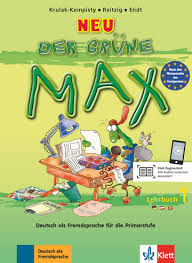 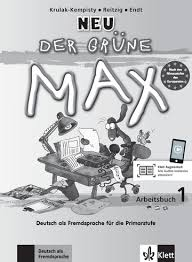 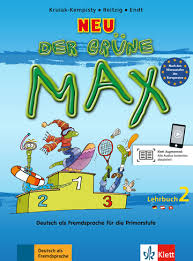 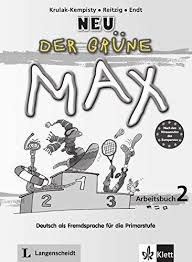             1. leto učenja2. leto učenja3. leto učenjaMaximal 1, komplet v škatli.Maximal 2, komplet v škatli.Maximal 3, komplet v škatli.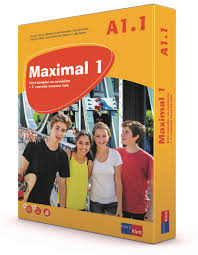 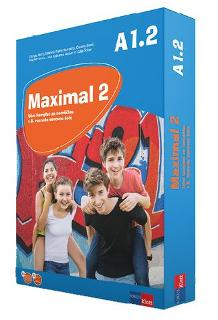 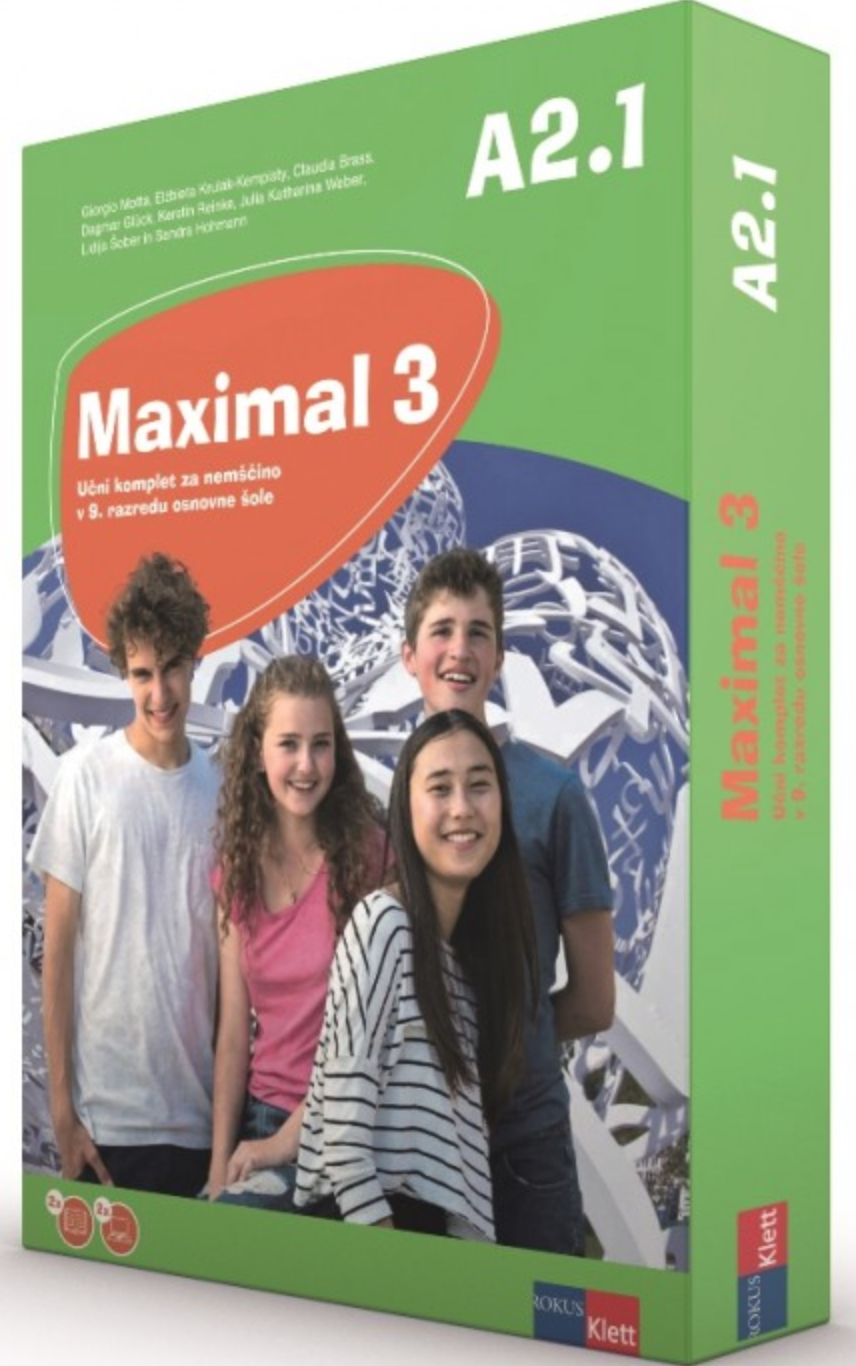 